ООО «Традиции Мастеров»                                                                                                                  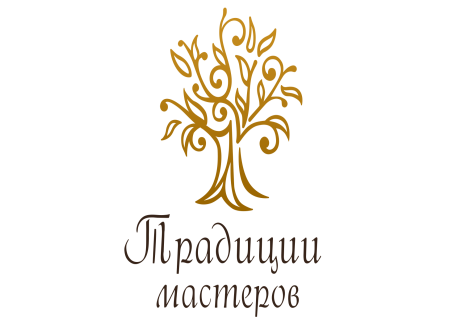 РОЗНИЧНЫЙ ПРАЙС-ЛИСТ    ОТ  05.02.2022                                                                                                                     8-920-219-31-06      Эл.почта  Leshozvoronej@yandex.ru                                                             8-920-219-30-28            Сайт www.tm-kovka.ru                                                                                                                                                               Ритуальные изделияКрестыСкамейкиСтолыРазноеДополнительная стоимость корзинки на ограду 60 руб/шт.Дополнительный столб 20*20*1000 170 руб.                                           25*25*1000 200 руб.                                          40*40*1200 340 руб.Предлагаем упаковку изделий в стрейч - пленку!!! 200 р за 1 шт.Стоимость таблички на крест 90 р.Цепь 0,6 без покраски 110рСтоимость изделия без покраски -5% Наименование изделияКО868(матовая/глянцевая)Молотковая/ ПорошковаяПирамида430520Эконом380460Вензель прутковый460570Дуговая650780Дуговая с крестиком8001000Ромб трубный530660Виктория (Эконом)590730Виктория 700840Виктория с навершием770920Арочная 10700840Лилия8601030Вензель780940Ромб трубный №2740920БП-208301010БП 20 высокая c навершием9501140Ритуал с крестиком9501140БП-20 с крестиком9501140БП-20 с навершием9601150Вензель с навершием820980Квадрат820980Прямоугольник 158801060Арочная 158801060Прямоугольник 15 с крестом9501140Бп-249801180Ритуал с навершием9801180Прямоугольник 2010301240Прямоугольник 20 ДК10301240Прямоугольник 2510701280Прямоугольник 25 ДК12501500Прямоугольник 25 50012801540Водолей11501380Виктория 40 с навершием11301360Бабочка 9801230Паллада ДК11001230Рыбка12101450Волна 158601030Классика 2512101450Паллада с навершием11801420Сердце с навершием13001560Кованое сердце11501380Узорная12801540Верона12101450Эллада 12101450Мусульманская12504560Сердце №113001560Волна 2011601390Волна с навершием13601630Волна на поясе 15 12501500Эвольвента 1513601630Соната 15601870Волна на поясе 20 14901790Виктория с листочком15601870Голубь14901790Ажурная с пиками15801900Эвольвента 15 на поясе15601870Античная16702000Афина16702000Эвольвента 2016101930Эвольвента 2516702000Эвольвента 20 на поясе18802260Эллада на поясе15601870Кованый лист18602230Греческая24202900Кованая с крестиками/ со шляпкой23002760Кованый лотос21702600Эвольвента 25 на поясе22802740Римская33103970Витая30003750Питер44605350Венеция50006000Витая с крестиком 33103970Крест №112801540Крест №1 распятие13701640Крест №215101810Крест №2 распятие15801900Крест №316902040Крест №3 распятие 170*6017302080Крест М-615001800Крест М-6Ц16201950Крест М-815901910Крест М-8Ц18002160Крест КЛ-618002160Крест КЛ-6 с цветочком21102530Крест КЛ-821402570Крест КЛ-8 с цветочком24502940Крест КЛ-8 с цветочком и распятием25303000Крест КЛ-8 170*6019402330Крест КЦ-623802860Крест КЦ-121402570Крест КЦ-225903110Крест большой КЛ-625803100Крест кованый25903110Крест большой КЛ-831703800Крест большой30003600Крест Кованный без лозы1000012000Скамейка  Ритуальная 0,921002470Скамейка  Ритуальная со спинкой 0,928003360Скамейка  Эконом  рейка железная 0,914401730Скамейка  Эконом 0,914401730Скамейка  Сердце 0,926003000Скамейка  «Волна» 0,924002850Скамейка «Волна со спинкой» 0,932503900Скамейка «Волна с ящиком» 0,946805620Скамейка «Волна со спинкой и ящиком» 0,954206500Скамейка финская 0,9 м37704520Скамейка финская  со спинкой 0,9 м42005040Скамейка СП 1,5 м34404130Скамейка СП со спинкой  1,5 м48105770Скамейка БП-24 0,928003370Скамейка «Классика» 1,049105890Скамейка «Питер» 66407970Скамейка «Узорная со спинкой»54706560Скамейка «Узорная»28803460Скамейка «Верона» 51606150Скамейка Арочная27003300Скамейка Лира 0,9м26003200Стол «Ритуал»12501450Стол «Тюльпан»21702600Стол «Тюльпан» малый20002400Стол «Тюльпан» большой25803100Стол  «БП-24»26003120Стол  «Волна»25403050Стол «Питер»48705840Стол «Узорный» 26003120Стол «Спрут»19402260Ваза «Кованая»460550Надгробие 125*0,45*0,3513801670Надгробие  с вензелем 125*0,45*0,35 16302000Каркас памятника 40*60 с корзинками32403890Каркас памятника 40*60 с корзинками зашит37404490Каркас памятника 30*40 с корзинками25903100Каркас памятника 30*40 с корзинками зашит34004080